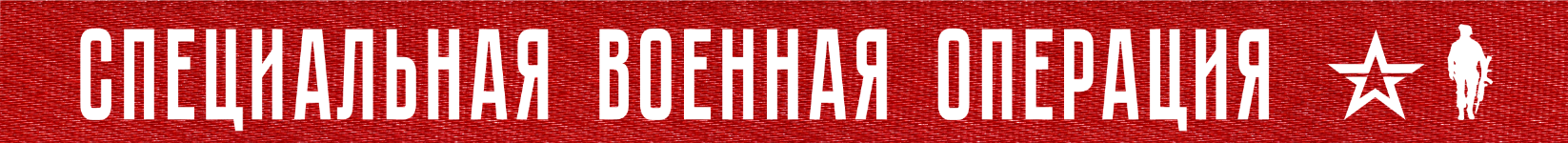 Вооруженные Силы Российской Федерации продолжают специальную военную операцию.В результате нанесения 31 октября массированного удара высокоточным оружием большой дальности воздушного и морского базирования по объектам систем управления, связи и энергетики Украины существенно нарушено управление группировками ВСУ и их тыловым обеспечением.Значительно затруднены перевозки резервов и материальных средств в районы боевых действий железнодорожным транспортом. Кроме того, нарушено производство на предприятиях военно-промышленного комплекса Украины.На Купянском направлении противник предпринимал безуспешные попытки атаковать батальонной тактической группой, усиленной иностранными наемниками, в направлении населенных пунктов Николаевка, Куземовка Луганской Народной Республики и Орлянка Харьковской области. Все атаки отражены.В результате огневого поражения противник потерял более 150 украинских военнослужащих и боевиков, три танка, четыре боевых бронированных машины и шесть пикапов.На Красно-Лиманском направлении упреждающим огнем артиллерии и действиями наших подразделений по выдвигавшимся в походных порядках ротным тактическим группам ВСУ сорваны попытки перехода противника в атаку в направлении населенных пунктов Червонопоповка и Макеевка Луганской Народной Республики. Уничтожено более 30 украинских военнослужащих, четыре боевых машины пехоты и три пикапа.На Николаево-Криворожском направлении активными действиями российских войск пресечены попытки наступления подразделений ВСУ в направлениях населенных пунктов Мыловое, Суханово, Брускинское, Костромка и Зеленый Гай Херсонской области. В результате огневого поражения противник отброшен на исходные рубежи. Уничтожено более 110 украинских военнослужащих, один танк, восемь боевых бронированных машин и восемь пикапов.Оперативно-тактической и армейской авиацией, ракетными войсками и артиллерией поражены восемь пунктов управления ВСУ в районах города Николаев, населенных пунктов Березнеговатое Николаевской области, Андреевка Херсонской области, Водяное Донецкой Народной Республики, Купянск, Степовая Новоселовка, Ивановка и Голубовка Харьковской области, а также 63 артиллерийских подразделения на огневых позициях, живая сила и военная техника в 154 районах.Уничтожены три склада боеприпасов в районах населенных пунктов Колодези, Невское Донецкой Народной Республики и Новая Каменка Херсонской области.В районе населенного пункта Белогоровка Луганской Народной Республики, а также Соледар Донецкой Народной Республики уничтожены две радиолокационные станции контрбатарейной борьбы AN/TPQ-50 производства США.Истребительной авиацией в районе Апостолово Днепропетровской области сбит самолет Су-24 воздушных сил Украины.Средствами противовоздушной обороны за сутки уничтожены девять беспилотных летательных аппаратов в районах населенных пунктов Евгеновка, Красный Лиман Донецкой Народной Республики, Воеводовка Луганской Народной Республики, Энергодар Запорожской области, Васильевка, Калининская, Дослидное и Червоное Подолье Херсонской области.Кроме того, в воздухе сбиты одна баллистическая ракета «Точка-У» в районе населенного пункта Антоновка Херсонской области, а также шесть снарядов реактивной системы залпового огня «Ольха» в районе города Донецк.Всего с начала проведения специальной военной операции уничтожены: 329 самолетов, 167 вертолетов, 2402 беспилотных летательных аппарата, 384 зенитных ракетных комплекса, 6233 танка и других боевых бронированных машин, 881 боевая машина реактивных систем залпового огня, 3544 орудия полевой артиллерии и минометов, а также 6937 единиц специальной военной автомобильной техники.* * *Киевский режим продолжает провокации с целью создания угрозы техногенной катастрофы на Запорожской атомной электростанции.В течение суток артиллерией ВСУ было выпущено более 20 снарядов по северо-западной окраине города Энергодар и территории, прилегающей к атомной станции.Стрельба велась из района ъподконтрольного ВСУ населенного пункта Марганец Днепропетровской области.Ответным огнем российских артиллерийских подразделений огневые средства противника подавлены.Радиационная обстановка в районе атомной электростанции остается в норме.1  ноября  2022 г., 14:45 (МСК)250-й  деньПРОЧТИ И ПЕРЕДАЙ ДРУГОМУ!